SRP GOLF ASSOCIATION FALL TOURNAMANT Raven Golf Club - Phoenix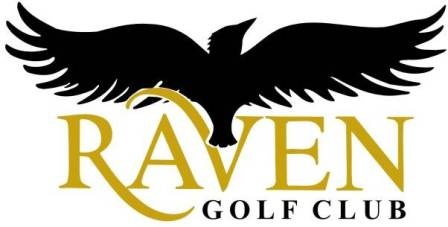 3636 E. Baseline Road Phoenix, AZ 85254Saturday September 18, 2021Payments must be in by end of day Friday September 10, 2021 This is a CLOSED tournament open to SRPGA members, SRP employees, and SRP retirees only. No non-SRP guests permitted. Tournament limited to 80 players. Registrants will be waitlisted and backfilled into the field on a first come first served bases. If you have not paid, you are not entered.Players must notify Dave.McIntire@srpnet.com once they have confirmed who is playing in their group.Fees:	$67 per player (includes green fees, cart, flight, and skill prizes) Each hole will have a skill prize Carts:	   Included in sign-up feeSkins:		Optional. Include additional $5 into entry fee to register for skins. No entry on day of tournament.Attire:	Proper golf attire required. Soft spikes or sneakers required. Format:	Individual Stroke Play by flight. Shotgun start at 7:00AM. Please arrive no later than 30 mins before tee time. Please allow enough time prior to your tee time to check-in, practice, etc.Tees:	1st Flight – Silver - 6722 - Other Men – White – 6264 yds:   All Women – Gold – 5759 ydsDirectors:	Becky Harsh: 480-967-5048	Dave McIntire: 602-236-0842Course Contact: Ryan Wingate or Ricky David 602-243-3636	Website: Raven Golf ClubDriving Range: Grass; no restrictionsPayment Options through the America First Credit UnionPayment by MailPaymentPaymentPaymentPlayers: Raven Golf ClubReminder – Verify players in your group prior to registeringReminder:If paying online or by phone, mail or e-mail registration information to:Dave.McIntire@srpnet.comIf we don’t hear from you, we don’t know you signed up and paid CheckEnclosedOnlineor PhoneOtherPlayers: Raven Golf ClubReminder – Verify players in your group prior to registeringReminder:If paying online or by phone, mail or e-mail registration information to:Dave.McIntire@srpnet.comIf we don’t hear from you, we don’t know you signed up and paidReminder:If paying online or by phone, mail or e-mail registration information to:Dave.McIntire@srpnet.comIf we don’t hear from you, we don’t know you signed up and paidReminder:If paying online or by phone, mail or e-mail registration information to:Dave.McIntire@srpnet.comIf we don’t hear from you, we don’t know you signed up and paidReminder:If paying online or by phone, mail or e-mail registration information to:Dave.McIntire@srpnet.comIf we don’t hear from you, we don’t know you signed up and paidReminder:If paying online or by phone, mail or e-mail registration information to:Dave.McIntire@srpnet.comIf we don’t hear from you, we don’t know you signed up and paidLog into your AFCU Acct or use speech access & make an online transfer to SRP Golf Association. $67 or $72 ($5 for skins included in entry fee). Please contact Becky if you need assistance making a transfer through AFCU.If making a deposit with a teller, send a photocopy of deposit receipt to Dave.McIntire@srpnet.comUse your bank’s bill pay system with the new SRPGA Post office Box. Please set up early for payment by the deadline.Send check (no cash) and/or form to:SRPGA500 S. Mill AveP.O. Box 392Tempe, AZ 85280Write on Memo: Raven & Player Name